２０２３年度　　　　　　　　　　　　　　　　　　　（近畿地区）学科講習会　開催案内（開催地　大　阪）主催　一般社団法人　全国鐵構工業協会　近畿支部　　　　　　　　　　　　　　　　　　　　　　京都府鉄構工業協同組合　　　　　　　　　　　　　　　　　　　　　　大阪府鉄構建設業協同組合　　　　　　　　　　　　　　　　　　　　　　兵庫県鉄工建設業協同組合　　　　　　　　　　　　　　　　　　　　　　奈良県鉄構建設業協同組合　　　　　　　　　　　　　　　　　　　　　　和歌山県鉄構工業協同組合連合会　　　　　　　　　　　　　　　　　　　　　　滋賀県鐵構工業組合（一社）全国鐵構工業協会　近畿支部兵庫県鉄工建設業協同組合〒651-0086　　　神戸市中央区磯上通８－１－３０　テッケンビル５Ｆ　       　　　　　　　　TEL　０７８－２３２－１３７０１．開催地、講習日、会場　※学科試験は、２０２３年６月２４日（土）２．受験資格　　　　※詳細は（一社）鉄骨技術者教育センターのホームページ３．定　　員　　　５０　名　　　　　　　　　（受付は申込み順に行いますので、定員に達した場合は、お断り致します）４．受講料　　　　※講習会演習セット及び２日間の昼食代を含みます５．テキスト※上記テキストをお持ちでない方は、受講申込書添付のテキスト注文書により、ご注文下さい。　テキスト代は受講料と共に振込お願いします。当日販売は致しません。テキストは講習会当日お配りします。事前の送付はお断りします。６．申込方法　　　 受講申込書に必要事項を記入し、受講料を別途振込の上、　　　　　　　　　　　　 下記迄にお申込み下さい。７．申込期限（必着）８．振込銀行　　　　９．講習修了証　　　　講習修了者には出席状況その他を考慮の上、「建築鉄骨超音波検査技術者学科講習会修了証」を交付致します。１０．携帯品　　　　受講票、筆記用具、電卓１１．その他　　　　受講料は、受講を取り止めた場合でも返却致しません。１２．カリキュラム　　　　　　毎日　午前９時～午後５時　　　　　　※記入、その他不明な点は組合事務局までお問い合わせ下さい建築鉄骨超音波検査技術者学科講習会　　　　　　受 講 申 込 書　　　　　　受付№　　　　　　　　　　　　　　　　　　　　　　　　　　　　　　　　　（一社）全構協　近畿支部　殿注意１　お手持ちのテキストの改定年度を確認下さい。注意２　テキストの当日販売は致しませんので必要なテキストは必ずお申込み下さい。お求め頂いたテキストは当日、席にお配りいたします。太枠内に該当事項を記入し、例示している事項については、該当項目を〇で囲んで下さい。　　　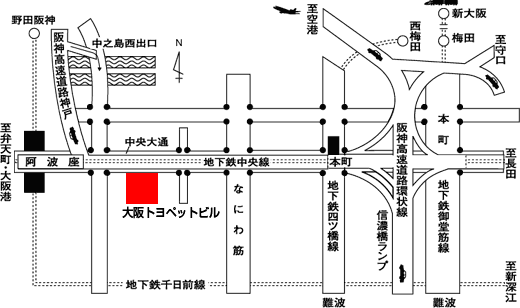 　平成２１年度　　　　　　　　　　　　　　（近畿地区）「建築鉄骨製品検査技術者」学科講習会　開催案内（開催地　大　阪）開催地コース名講　習　日会　　　場大　阪超音波コース６月７（水）～８日（木）大阪トヨペットビル　９F大阪市西区立売堀３丁目１－１◇受験申し込み用紙は、（一社）鉄骨技術者教育センターのホームページ（www.seec.or.jp）　に掲載の受験案内書類（受験案内、申請書、振込用紙等）を入手して下さい。　入手困難な方は、（一社）鉄骨技術者教育センター（TEL 03-6661-2255）迄ご連絡下さい。コース名受　　験　　資　　格超音波コース受験申請時にJIS Z 2305：2103｢非破壊試験技術者の資格及び認証｣に基づき日本非破壊検査協会が実施するUTレベル3、レベル2、レベル1のいずれかの試験の合格証または資格証明書を有し、かつ実技試験合格後2年以内に鉄骨溶接部の超音波検査についての１年以上の実務経験を有することができる者。　兵庫県鉄工建設業協同組合　組合員（近畿各府県組合員の方は直接府県組合へお申込み下さい。）３０，０００円そ　の　他４０，０００円№テ　キ　ス　ト　名発　行　元価　　格（税込み）１建築鉄骨超音波検査技術者講習会教本（2022年版）(一社)全国鐵構工業協会2,000円２建築鉄骨（製品・超音波）検査技術者学科試験問題集　　　　　　　　　　　　　（2023年版）㈱鋼構造出版8,250円３鋼構造建築溶接部の超音波探傷検査基準・同解説　　　　　　　　　　　　　　　　（2018年版）(一社)日本建築学会3,850円４建築工事標準仕様書 JASS 6　　　（2018年版）(一社)日本建築学会2,310円申込先兵庫県鉄工建設業協同組合〒651-0086　神戸市中央区磯上通8-1-30　テッケンビル５Ｆ　　　　　　　TEL　078-232-1370申込期限５月１０日（水）銀行名　：　三井住友銀行　三宮支店　　　預金種目　：　普　通口座名　：　兵庫県鉄工建設業協同組合　内　近畿支部　講習会口座番号　：　２０２４９２１科　目鉄骨工事概要・演習超音波探傷の位置づけ品質管理日本建築学会超音波　探傷基準溶接の基礎知識同上演習修了試験及び解説フ　リ　ガ　ナ氏　　　名生年月日・経験年数　　　　年　　月　　日（満　　歳）　　　　◆経験　　　年　　　　年　　月　　日（満　　歳）　　　　◆経験　　　年　　　　年　　月　　日（満　　歳）　　　　◆経験　　　年　　　　年　　月　　日（満　　歳）　　　　◆経験　　　年所　属　企　業１．Fab　２．G.C　３．設計事務所　４．検査会社　５．官公庁１．Fab　２．G.C　３．設計事務所　４．検査会社　５．官公庁１．Fab　２．G.C　３．設計事務所　４．検査会社　５．官公庁１．Fab　２．G.C　３．設計事務所　４．検査会社　５．官公庁所　属　団　体・全構協　　・鉄建協　　・その他・全構協　　・鉄建協　　・その他・全構協　　・鉄建協　　・その他・全構協　　・鉄建協　　・その他勤務先（名称）（所在地）（電話）（名称）（所在地）（電話）（名称）（所在地）（電話）（名称）（所在地）（電話）使用するテキスト建築鉄骨超音波検査技術者講習会教本 　　　　　　　　　　　　(2022年版)建築鉄骨超音波検査技術者講習会教本 　　　　　　　　　　　　(2022年版)２，０００円要　不要使用するテキスト建築鉄骨(製品・超音波)検査技術者学科試験問題と解説集 (2023年版）建築鉄骨(製品・超音波)検査技術者学科試験問題と解説集 (2023年版）８，２５０円要　不要使用するテキスト鋼構造建築部の超音波探傷検査基準・同解説　　（2018年版）鋼構造建築部の超音波探傷検査基準・同解説　　（2018年版）３，８５０円要　不要使用するテキスト建築工事標準仕様書JASS6（2018年版）建築工事標準仕様書JASS6（2018年版）２，３１０円要　不要月　日出席確認印6月7日6月8日扱者受講日２０２３年６月７日（水）～８日（木）　　　　９：００～１７：００ﾃｷｽﾄ名金額数量超音波検査講習会教本2,000円学科試験問題集8,250円超音波探傷検査基準3,850円ＪＡＳＳ６2,310円会　場　案　内会　　　場大阪トヨペットビル　９F大阪市西区立売堀３丁目１番１号TEL　０６－６５３１－５１００　■交通ご案内　　○地下鉄（中央線）阿波座駅下車　２番出口から中央大通を東へ約５０ｍ　　○地下鉄梅田駅から約２０分（本町乗換え）　　○地下鉄難波駅から約１５分（千日前線阿波座駅下車）